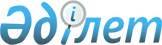 Мәслихаттың 2019 жылғы 27 желтоқсандағы № 418 "Рудный қаласының 2020-2022 жылдарға арналған қалалық бюджеті туралы" шешіміне өзгерістер енгізу туралы
					
			Мерзімі біткен
			
			
		
					Қостанай облысы Рудный қаласы мәслихатының 2020 жылғы 27 ақпандағы № 436 шешімі. Қостанай облысының Әділет департаментінде 2020 жылғы 27 ақпанда № 8986 болып тіркелді. Мерзімі өткендіктен қолданыс тоқтатылды
      2008 жылғы 4 желтоқсандағы Қазақстан Республикасының Бюджет кодексінің 106, 109-баптарына, "Қазақстан Республикасындағы жергілікті мемлекеттік басқару және өзін-өзі басқару туралы" 2001 жылғы 23 қаңтардағы Қазақстан Республикасы Заңының 6-бабына сәйкес мәслихат ШЕШІМ ҚАБЫЛДАДЫ:
      1. Мәслихаттың "Рудный қаласының 2020-2022 жылдарға арналған қалалық бюджеті туралы" 2019 жылғы 27 желтоқсандағы № 418 шешіміне (2019 жылғы 30 желтоқсанда Қазақстан Республикасы нормативтік құқықтық актілерінің Эталондық бақылау банкінде жарияланған, нормативтік құқықтық актілерді мемлекеттік тіркеу тізілімінде № 8846 болып тіркелген) мынадай өзгерістер енгізілсін:
      көрсетілген шешімнің 1-тармағында:
      1), 2) тармақшалар жаңа редакцияда жазылсын:
      "1) кірістер – 22 979 542,5 мың теңге, оның ішінде:
      салықтық түсімдер бойынша – 17 559 318,0 мың теңге;
      салықтық емес түсімдер бойынша – 45 714,0 мың теңге;
      негізгі капиталды сатудан түсетін түсімдер бойынша – 1 161 268,0 мың теңге;
      трансферттер түсімі бойынша – 4 213 242,5 мың теңге;
      2) шығындар – 23 603 347,7 мың теңге;";
      4), 5), 6) тармақшалар жаңа редакцияда жазылсын:
      "4) қаржы активтерімен операциялар бойынша сальдо – 38 800,0 мың теңге;
      қаржы активтерін сатып алу – 38 800,0 мың теңге;
      5) бюджет тапшылығы (профициті) – - 662 605,2 мың теңге;
      6) бюджет тапшылығын қаржыландыру (профицитін пайдалану) – 662 605,2 мың теңге.";
      көрсетілген шешімнің 1, 2-қосымшалары осы шешімнің 1, 2-қосымшаларына сәйкес жаңа редакцияда жазылсын.
      2. Осы шешім 2020 жылдың 1 қаңтарынан бастап қолданысқа енгізіледі. Рудный қаласының 2020 жылға арналған қалалық бюджеті Рудный қаласының 2021 жылға арналған қалалық бюджеті
					© 2012. Қазақстан Республикасы Әділет министрлігінің «Қазақстан Республикасының Заңнама және құқықтық ақпарат институты» ШЖҚ РМК
				
      Қалалық мәслихаттың кезектен тыс сессиясының төрағасы

Е. Кудайбергенов

      Қалалық мәслихат хатшысы

С. Байгужин
Мәслихаттың
2020 жылғы 27 ақпандағы
№ 436 шешіміне
1-қосымшаМәслихаттың
2019 жылғы 27 желтоқсандағы
№ 418 шешіміне
1-қосымша
Санаты
Санаты
Санаты
Санаты
Санаты
Сомасы, мың теңге
Сыныбы
Сыныбы
Сыныбы
Сыныбы
Кіші сыныбы
Кіші сыныбы
Кіші сыныбы
Атауы
Атауы
I. Кірістер
I. Кірістер
22979542,5
1
Салықтық түсімдер
Салықтық түсімдер
17559318,0
1
01
Табыс салығы
Табыс салығы
7881095,0
1
01
1
Корпоративтік табыс салығы
Корпоративтік табыс салығы
1490358,0
1
01
2
Жеке табыс салығы
Жеке табыс салығы
6390737,0
1
03
Әлеуметтiк салық
Әлеуметтiк салық
5219054,0
1
03
1
Әлеуметтiк салық
Әлеуметтiк салық
5219054,0
1
04
Меншiкке салынатын салықтар
Меншiкке салынатын салықтар
942760,0
1
04
1
Мүлiкке салынатын салықтар
Мүлiкке салынатын салықтар
807494,0
1
04
3
Жер салығы
Жер салығы
38562,0
1
04
4
Көлiк құралдарына салынатын салық
Көлiк құралдарына салынатын салық
96704,0
1
05
Тауарларға, жұмыстарға және қызметтерге салынатын iшкi салықтар
Тауарларға, жұмыстарға және қызметтерге салынатын iшкi салықтар
3482851,0
1
05
2
Акциздер
Акциздер
2590938,0
1
05
3
Табиғи және басқа да ресурстарды пайдаланғаны үшiн түсетiн түсiмдер
Табиғи және басқа да ресурстарды пайдаланғаны үшiн түсетiн түсiмдер
785305,0
1
05
4
Кәсiпкерлiк және кәсiби қызметтi жүргiзгенi үшiн алынатын алымдар
Кәсiпкерлiк және кәсiби қызметтi жүргiзгенi үшiн алынатын алымдар
100850,0
1
05
5
Ойын бизнесіне салық
Ойын бизнесіне салық
5758,0
1
08
Заңдық маңызы бар әрекеттерді жасағаны және (немесе) оған уәкілеттігі бар мемлекеттік органдар немесе лауазымды адамдар құжаттар бергені үшін алынатын міндетті төлемдер
Заңдық маңызы бар әрекеттерді жасағаны және (немесе) оған уәкілеттігі бар мемлекеттік органдар немесе лауазымды адамдар құжаттар бергені үшін алынатын міндетті төлемдер
33558,0
1
08
1
Мемлекеттік баж
Мемлекеттік баж
33558,0
2
Салықтық емес түсiмдер
Салықтық емес түсiмдер
45714,0
2
01
Мемлекеттік меншіктен түсетін кірістер
Мемлекеттік меншіктен түсетін кірістер
33633,0
2
01
5
Мемлекет меншігіндегі мүлікті жалға беруден түсетін кірістер
Мемлекет меншігіндегі мүлікті жалға беруден түсетін кірістер
33633,0
2
06
Басқа да салықтық емес түсiмдер
Басқа да салықтық емес түсiмдер
12081,0
2
06
1
Басқа да салықтық емес түсiмдер
Басқа да салықтық емес түсiмдер
12081,0
3
Негізгі капиталды сатудан түсетін түсімдер
Негізгі капиталды сатудан түсетін түсімдер
1161268,0
3
01
Мемлекеттік мекемелерге бекітілген мемлекеттік мүлікті сату
Мемлекеттік мекемелерге бекітілген мемлекеттік мүлікті сату
32528,0
3
01
1
Мемлекеттік мекемелерге бекітілген мемлекеттік мүлікті сату
Мемлекеттік мекемелерге бекітілген мемлекеттік мүлікті сату
32528,0
3
03
Жердi және материалдық емес активтердi сату
Жердi және материалдық емес активтердi сату
1128740,0
3
03
1
Жерді сату
Жерді сату
1109977,0
3
03
2
Материалдық емес активтерді сату 
Материалдық емес активтерді сату 
18763,0
4
Трансферттердің түсімдері
Трансферттердің түсімдері
4213242,5
4
02
Мемлекеттiк басқарудың жоғары тұрған органдарынан түсетiн трансферттер
Мемлекеттiк басқарудың жоғары тұрған органдарынан түсетiн трансферттер
4213242,5
4
02
2
Облыстық бюджеттен түсетiн трансферттер
Облыстық бюджеттен түсетiн трансферттер
4213242,5
Функционалдық топ
Функционалдық топ
Функционалдық топ
Функционалдық топ
Функционалдық топ
Сомасы, мың теңге
Кіші функция
Кіші функция
Кіші функция
Кіші функция
Сомасы, мың теңге
Бюджеттік бағдарламалардың әкімшісі
Бюджеттік бағдарламалардың әкімшісі
Бюджеттік бағдарламалардың әкімшісі
Сомасы, мың теңге
Бағдарлама
Бағдарлама
Сомасы, мың теңге
Атауы
Сомасы, мың теңге
II. Шығындар
23603347,7
01
Жалпы сипаттағы мемлекеттiк қызметтер
368820,5
1
Мемлекеттiк басқарудың жалпы функцияларын орындайтын өкiлдi, атқарушы және басқа органдар
180483,0
112
Аудан (облыстық маңызы бар қала) мәслихатының аппараты
22728,0
001
Аудан (облыстық маңызы бар қала) мәслихатының қызметін қамтамасыз ету жөніндегі қызметтер
22650,0
003
Мемлекеттік органның күрделі шығыстары
78,0
122
Аудан (облыстық маңызы бар қала) әкімінің аппараты
157755,0
001
Аудан (облыстық маңызы бар қала) әкімінің қызметін қамтамасыз ету жөніндегі қызметтер
136961,0
003
Мемлекеттік органның күрделі шығыстары
7580,0
113
Төменгі тұрған бюджеттерге берілетін нысаналы ағымдағы трансферттер
13214,0
2
Қаржылық қызмет
59367,9
452
Ауданның (облыстық маңызы бар қаланың) қаржы бөлімі
59367,9
001
Ауданның (облыстық маңызы бар қаланың) бюджетін орындау және коммуналдық меншігін басқару саласындағы мемлекеттік саясатты іске асыру жөніндегі қызметтер
39048,7
003
Салық салу мақсатында мүлікті бағалауды жүргізу
6033,0
010
Жекешелендіру, коммуналдық меншікті басқару, жекешелендіруден кейінгі қызмет және осыған байланысты дауларды реттеу
2178,0
018
Мемлекеттік органның күрделі шығыстары
12108,2
5
Жоспарлау және статистикалық қызмет
35847,2
453
Ауданның (облыстық маңызы бар қаланың) экономика және бюджеттік жоспарлау бөлімі
35847,2
001
Экономикалық саясатты, мемлекеттік жоспарлау жүйесін қалыптастыру және дамыту саласындағы мемлекеттік саясатты іске асыру жөніндегі қызметтер
28020,0
004
Мемлекеттік органның күрделі шығыстары
7827,2
9
Жалпы сипаттағы өзге де мемлекеттiк қызметтер
93122,4
458
Ауданның (облыстық маңызы бар қаланың) тұрғын үй-коммуналдық шаруашылығы, жолаушылар көлігі және автомобиль жолдары бөлімі
93122,4
001
Жергілікті деңгейде тұрғын үй-коммуналдық шаруашылығы, жолаушылар көлігі және автомобиль жолдары саласындағы мемлекеттік саясатты іске асыру жөніндегі қызметтер
43122,4
113
Төменгі тұрған бюджеттерге берілетін нысаналы ағымдағы трансферттер
50000,0
02
Қорғаныс
21935,0
1
Әскери мұқтаждар
21935,0
122
Аудан (облыстық маңызы бар қала) әкімінің аппараты
21935,0
005
Жалпыға бірдей әскери міндетті атқару шеңберіндегі іс-шаралар
21935,0
03
Қоғамдық тәртіп, қауіпсіздік, құқықтық, сот, қылмыстық-атқару қызметі
47608,0
9
Қоғамдық тәртіп және қауіпсіздік саласындағы басқа да қызметтер
47608,0
458
Ауданның (облыстық маңызы бар қаланың) тұрғын үй-коммуналдық шаруашылығы, жолаушылар көлігі және автомобиль жолдары бөлімі
47608,0
021
Елдi мекендерде жол қозғалысы қауiпсiздiгін қамтамасыз ету
47608,0
04
Бiлiм беру
8523489,7
1
Мектепке дейiнгi тәрбие және оқыту
1495384,1
464
Ауданның (облыстық маңызы бар қаланың) білім бөлімі
1495384,1
009
Мектепке дейінгі тәрбие мен оқыту ұйымдарының қызметін қамтамасыз ету
1495384,1
2
Бастауыш, негізгі орта және жалпы орта білім беру
6689158,0
464
Ауданның (облыстық маңызы бар қаланың) білім бөлімі
6532987,0
003
Жалпы білім беру
6175125,0
006
Балаларға қосымша білім беру 
357862,0
465
Ауданның (облыстық маңызы бар қаланың) дене шынықтыру және спорт бөлімі
154250,0
017
Балалар мен жасөспірімдерге спорт бойынша қосымша білім беру
154250,0
467
Ауданның (облыстық маңызы бар қаланың) құрылыс бөлімі
1921,0
024
Бастауыш, негізгі орта және жалпы орта білім беру объектілерін салу және реконструкциялау
1921,0
9
Бiлiм беру саласындағы өзге де қызметтер
338947,6
464
Ауданның (облыстық маңызы бар қаланың) білім бөлімі
338947,6
001
Жергілікті деңгейде білім беру саласындағы мемлекеттік саясатты іске асыру жөніндегі қызметтер
26645,0
005
Ауданның (облыстық маңызы бар қаланың) мемлекеттік білім беру мекемелер үшін оқулықтар мен оқу-әдiстемелiк кешендерді сатып алу және жеткізу
146710,0
012
Мемлекеттік органның күрделі шығыстары
2004,8
015
Жетім баланы (жетім балаларды) және ата-аналарының қамқорынсыз қалған баланы (балаларды) күтіп-ұстауға қамқоршыларға (қорғаншыларға) ай сайынға ақшалай қаражат төлемі
55001,0
022
Жетім баланы (жетім балаларды) және ата-анасының қамқорлығынсыз қалған баланы (балаларды) асырап алғаны үшін Қазақстан азаматтарына біржолғы ақша қаражатын төлеуге арналған төлемдер
197,0
023
Әдістемелік жұмыс
42496,0
067
Ведомстволық бағыныстағы мемлекеттік мекемелер мен ұйымдардың күрделі шығыстары
33403,8
113
Төменгі тұрған бюджеттерге берілетін нысаналы ағымдағы трансферттер
32490,0
06
Әлеуметтiк көмек және әлеуметтiк қамсыздандыру
1193951,5
1
Әлеуметтiк қамсыздандыру
55387,0
451
Ауданның (облыстық маңызы бар қаланың) жұмыспен қамту және әлеуметтік бағдарламалар бөлімі
41026,0
005
Мемлекеттік атаулы әлеуметтік көмек 
41026,0
464
Ауданның (облыстық маңызы бар қаланың) білім бөлімі
14361,0
030
Патронат тәрбиешілерге берілген баланы (балаларды) асырап бағу 
14361,0
2
Әлеуметтiк көмек
968566,5
451
Ауданның (облыстық маңызы бар қаланың) жұмыспен қамту және әлеуметтік бағдарламалар бөлімі
968566,5
002
Жұмыспен қамту бағдарламасы
371867,0
006
Тұрғын үйге көмек көрсету
9723,0
007
Жергілікті өкілетті органдардың шешімі бойынша мұқтаж азаматтардың жекелеген топтарына әлеуметтік көмек
105997,5
010
Үйден тәрбиеленіп оқытылатын мүгедек балаларды материалдық қамтамасыз ету
10021,0
013
Белгіленген тұрғылықты жері жоқ тұлғаларды әлеуметтік бейімдеу
115046,0
015
Зейнеткерлер мен мүгедектерге әлеуметтiк қызмет көрсету аумақтық орталығы
243502,0
017
Оңалтудың жеке бағдарламасына сәйкес мұқтаж мүгедектердi мiндеттi гигиеналық құралдармен қамтамасыз ету, қозғалуға қиындығы бар бірінші топтағы мүгедектерге жеке көмекшінің және есту бойынша мүгедектерге қолмен көрсететiн тіл маманының қызметтерін ұсыну 
69425,0
023
Жұмыспен қамту орталықтарының қызметін қамтамасыз ету
42985,0
9
Әлеуметтiк көмек және әлеуметтiк қамтамасыз ету салаларындағы өзге де қызметтер
169998,0
451
Ауданның (облыстық маңызы бар қаланың) жұмыспен қамту және әлеуметтік бағдарламалар бөлімі
169998,0
001
Жергілікті деңгейде халық үшін әлеуметтік бағдарламаларды жұмыспен қамтуды қамтамасыз етуді іске асыру саласындағы мемлекеттік саясатты іске асыру жөніндегі қызметтер 
77894,0
011
Жәрдемақыларды және басқа да әлеуметтік төлемдерді есептеу, төлеу мен жеткізу бойынша қызметтерге ақы төлеу
1107,0
050
Қазақстан Республикасында мүгедектердің құқықтарын қамтамасыз етуге және өмір сүру сапасын жақсарту
77791,0
054
Үкіметтік емес ұйымдарда мемлекеттік әлеуметтік тапсырысты орналастыру
11328,0
067
Ведомстволық бағыныстағы мемлекеттік мекемелер мен ұйымдардың күрделі шығыстары
1878,0
07
Тұрғын үй-коммуналдық шаруашылық
1219300,3
1
Тұрғын үй шаруашылығы
712690,0
458
Ауданның (облыстық маңызы бар қаланың) тұрғын үй-коммуналдық шаруашылығы, жолаушылар көлігі және автомобиль жолдары бөлімі
120305,0
003
Мемлекеттік тұрғын үй қорын сақтауды ұйымдастыру
120305,0
467
Ауданның (облыстық маңызы бар қаланың) құрылыс бөлімі
576555,0
003
Коммуналдық тұрғын үй қорының тұрғын үйін жобалау және (немесе) салу, реконструкциялау
552069,0
004
Инженерлік-коммуникациялық инфрақұрылымды жобалау, дамыту және (немесе) жайластыру
24486,0
479
Ауданның (облыстық маңызы бар қаланың) тұрғын үй инспекциясы бөлімі
15830,0
001
Жергілікті деңгейде тұрғын үй қоры саласындағы мемлекеттік саясатты іске асыру жөніндегі қызметтер
15830,0
2
Коммуналдық шаруашылық
235050,3
458
Ауданның (облыстық маңызы бар қаланың) тұрғын үй-коммуналдық шаруашылығы, жолаушылар көлігі және автомобиль жолдары бөлімі
11970,5
012
Сумен жабдықтау және су бұру жүйесінің жұмыс істеуі
11939,8
027
Ауданның (облыстық маңызы бар қаланың) коммуналдық меншігіндегі газ жүйелерін қолдануды ұйымдастыру
30,7
467
Ауданның (облыстық маңызы бар қаланың) құрылыс бөлімі
223079,8
006
Сумен жабдықтау және су бұру жүйесін дамыту
222222,0
007
Қаланы және елді мекендерді абаттандыруды дамыту
857,8
3
Елді-мекендерді көркейту
271560,0
458
Ауданның (облыстық маңызы бар қаланың) тұрғын үй-коммуналдық шаруашылығы, жолаушылар көлігі және автомобиль жолдары бөлімі
271560,0
015
Елдi мекендердегі көшелердi жарықтандыру
189290,0
017
Жерлеу орындарын ұстау және туыстары жоқ адамдарды жерлеу
1326,0
018
Елдi мекендердi абаттандыру және көгалдандыру
80944,0
08
Мәдениет, спорт, туризм және ақпараттық кеңістiк
660798,6
1
Мәдениет саласындағы қызмет
208022,0
455
Ауданның (облыстық маңызы бар қаланың) мәдениет және тілдерді дамыту бөлімі
206222,0
003
Мәдени-демалыс жұмысын қолдау
206222,0
467
Ауданның (облыстық маңызы бар қаланың) құрылыс бөлімі
1800,0
011
Мәдениет объектілерін дамыту
1800,0
2
Спорт
160242,4
465
Ауданның (облыстық маңызы бар қаланың) дене шынықтыру және спорт бөлімі
156796,0
001
Жергілікті деңгейде дене шынықтыру және спорт саласындағы мемлекеттік саясатты іске асыру жөніндегі қызметтер
15340,0
005
Ұлттық және бұқаралық спорт түрлерін дамыту
100887,0
006
Аудандық (облыстық маңызы бар қалалық) деңгейде спорттық жарыстар өткiзу
30375,0
032
Ведомстволық бағыныстағы мемлекеттік мекемелер мен ұйымдардың күрделі шығыстары
10194,0
467
Ауданның (облыстық маңызы бар қаланың) құрылыс бөлімі
3446,4
008
Cпорт объектілерін дамыту
3446,4
3
Ақпараттық кеңiстiк
211473,0
455
Ауданның (облыстық маңызы бар қаланың) мәдениет және тілдерді дамыту бөлімі
148607,0
006
Аудандық (қалалық) кiтапханалардың жұмыс iстеуi
113955,0
007
Мемлекеттiк тiлдi және Қазақстан халқының басқа да тiлдерін дамыту
34652,0
456
Ауданның (облыстық маңызы бар қаланың) ішкі саясат бөлімі
62866,0
002
Мемлекеттік ақпараттық саясат жүргізу жөніндегі қызметтер
62866,0
4
Туризм
6912,9
467
Ауданның (облыстық маңызы бар қаланың) құрылыс бөлімі
6912,9
023
Туризм объектілерін дамыту
6912,9
9
Мәдениет, спорт, туризм және ақпараттық кеңiстiктi ұйымдастыру жөнiндегi өзге де қызметтер
74148,3
455
Ауданның (облыстық маңызы бар қаланың) мәдениет және тілдерді дамыту бөлімі
19463,3
001
Жергілікті деңгейде тілдерді және мәдениетті дамыту саласындағы мемлекеттік саясатты іске асыру жөніндегі қызметтер
16463,3
113
Төменгі тұрған бюджеттерге берілетін нысаналы ағымдағы трансферттер
3000,0
456
Ауданның (облыстық маңызы бар қаланың) ішкі саясат бөлімі
54685,0
001
Жергілікті деңгейде ақпарат, мемлекеттілікті нығайту және азаматтардың әлеуметтік сенімділігін қалыптастыру саласында мемлекеттік саясатты іске асыру жөніндегі қызметтер
34393,0
003
Жастар саясаты саласында іс-шараларды іске асыру
18092,0
006
Мемлекеттік органның күрделі шығыстары
200,0
032
Ведомстволық бағыныстағы мемлекеттік мекемелер мен ұйымдардың күрделі шығыстары
2000,0
10
Ауыл, су, орман, балық шаруашылығы, ерекше қорғалатын табиғи аумақтар, қоршаған ортаны және жануарлар дүниесін қорғау, жер қатынастары
37085,3
1
Ауыл шаруашылығы
18157,0
462
Ауданның (облыстық маңызы бар қаланың) ауыл шаруашылығы бөлімі
10062,0
001
Жергілікті деңгейде ауыл шаруашылығы саласындағы мемлекеттік саясатты іске асыру жөніндегі қызметтер
10062,0
473
Ауданның (облыстық маңызы бар қаланың) ветеринария бөлімі
8095,0
001
Жергілікті деңгейде ветеринария саласындағы мемлекеттік саясатты іске асыру жөніндегі қызметтер
8095,0
6
Жер қатынастары
18928,3
463
Ауданның (облыстық маңызы бар қаланың) жер қатынастары бөлімі
18928,3
001
Аудан (облыстық маңызы бар қала) аумағында жер қатынастарын реттеу саласындағы мемлекеттік саясатты іске асыру жөніндегі қызметтер
18928,3
11
Өнеркәсіп, сәулет, қала құрылысы және құрылыс қызметі
45721,0
2
Сәулет, қала құрылысы және құрылыс қызметі
45721,0
467
Ауданның (облыстық маңызы бар қаланың) құрылыс бөлімі
31535,0
001
Жергілікті деңгейде құрылыс саласындағы мемлекеттік саясатты іске асыру жөніндегі қызметтер
31535,0
468
Ауданның (облыстық маңызы бар қаланың) сәулет және қала құрылысы бөлімі
14186,0
001
Жергілікті деңгейде сәулет және қала құрылысы саласындағы мемлекеттік саясатты іске асыру жөніндегі қызметтер
14186,0
12
Көлiк және коммуникация
1305310,0
1
Автомобиль көлiгi
1305310,0
458
Ауданның (облыстық маңызы бар қаланың) тұрғын үй-коммуналдық шаруашылығы, жолаушылар көлігі және автомобиль жолдары бөлімі
1305310,0
023
Автомобиль жолдарының жұмыс істеуін қамтамасыз ету
581807,0
045
Аудандық маңызы бар автомобиль жолдарын және елді-мекендердің көшелерін күрделі және орташа жөндеу
723503,0
13
Басқалар
273531,0
3
Кәсiпкерлiк қызметтi қолдау және бәсекелестікті қорғау
13209,0
469
Ауданның (облыстық маңызы бар қаланың) кәсіпкерлік бөлімі
13209,0
001
Жергілікті деңгейде кәсіпкерлікті дамыту саласындағы мемлекеттік саясатты іске асыру жөніндегі қызметтер
13209,0
9
Басқалар
260322,0
452
Ауданның (облыстық маңызы бар қаланың) қаржы бөлімі
100000,0
012
Ауданның (облыстық маңызы бар қаланың) жергілікті атқарушы органының резерві 
100000,0
458
Ауданның (облыстық маңызы бар қаланың) тұрғын үй-коммуналдық шаруашылығы, жолаушылар көлігі және автомобиль жолдары бөлімі
160322,0
085
Шағын және моноқалаларда бюджеттік инвестициялық жобаларды іске асыру
160322,0
14
Борышқа қызмет көрсету
122,0
1
Борышқа қызмет көрсету
122,0
452
Ауданның (облыстық маңызы бар қаланың) қаржы бөлімі
122,0
013
Жергілікті атқарушы органдардың облыстық бюджеттен қарыздар бойынша сыйақылар мен өзге де төлемдерді төлеу бойынша борышына қызмет көрсету
122,0
15
Трансферттер
9905674,8
1
Трансферттер
9905674,8
452
Ауданның (облыстық маңызы бар қаланың) қаржы бөлімі
9905674,8
006
Пайдаланылмаған (толық пайдаланылмаған) нысаналы трансферттерді қайтару
381,0
007
Бюджеттік алып коюлар
9595324,0
038
Субвенциялар
237749,0
054
Қазақстан Республикасының Ұлттық қорынан берілетін нысаналы трансферт есебінен республикалық бюджеттен бөлінген пайдаланылмаған (түгел пайдаланылмаған) нысаналы трансферттердің сомасын қайтару
72220,8
III. Таза бюджеттік кредиттеу
0,0
IV. Қаржы активтерімен операциялар бойынша сальдо
38800,0
Қаржы активтерін сатып алу
38800,0
13
Басқалар
38800,0
9
Басқалар
38800,0
458
Ауданның (облыстық маңызы бар қаланың) тұрғын үй-коммуналдық шаруашылығы, жолаушылар көлігі және автомобиль жолдары бөлімі
38800,0
065
Заңды тұлғалардың жарғылық капиталын қалыптастыру немесе ұлғайту
38800,0
V. Бюджет тапшылығы (профициті)
-662605,2
VI. Бюджет тапшылығын қаржыландыру (профицитін пайдалану)
662605,2Мәслихаттың
2020 жылғы 27 ақпандағы
№ 436 шешіміне
2-қосымшаМәслихаттың
2019 жылғы 27 желтоқсандағы
№ 418 шешіміне
2-қосымша
Санаты
Санаты
Санаты
Санаты
Санаты
Санаты
Сомасы, мың теңге
Сыныбы
Сыныбы
Сыныбы
Сыныбы
Сыныбы
Сомасы, мың теңге
Кіші сыныбы
Кіші сыныбы
Кіші сыныбы
Атауы
Атауы
I. Кірістер
I. Кірістер
23965751,3
23965751,3
1
Салықтық түсімдер
Салықтық түсімдер
18662916,0
18662916,0
1
01
Табыс салығы
Табыс салығы
7874144,0
7874144,0
1
01
1
Корпоративтік табыс салығы
Корпоративтік табыс салығы
1122776,0
1122776,0
1
01
2
Жеке табыс салығы
Жеке табыс салығы
6751368,0
6751368,0
1
03
Әлеуметтiк салық
Әлеуметтiк салық
5626606,0
5626606,0
1
03
1
Әлеуметтiк салық
Әлеуметтiк салық
5626606,0
5626606,0
1
04
Меншiкке салынатын салықтар
Меншiкке салынатын салықтар
1175535,0
1175535,0
1
04
1
Мүлiкке салынатын салықтар
Мүлiкке салынатын салықтар
807494,0
807494,0
1
04
3
Жер салығы
Жер салығы
38562,0
38562,0
1
04
4
Көлiк құралдарына салынатын салық
Көлiк құралдарына салынатын салық
329479,0
329479,0
1
05
Тауарларға, жұмыстарға және қызметтерге салынатын iшкi салықтар
Тауарларға, жұмыстарға және қызметтерге салынатын iшкi салықтар
3951395,0
3951395,0
1
05
2
Акциздер
Акциздер
3054138,0
3054138,0
1
05
3
Табиғи және басқа да ресурстарды пайдаланғаны үшiн түсетiн түсiмдер
Табиғи және басқа да ресурстарды пайдаланғаны үшiн түсетiн түсiмдер
785305,0
785305,0
1
05
4
Кәсiпкерлiк және кәсiби қызметтi жүргiзгенi үшiн алынатын алымдар
Кәсiпкерлiк және кәсiби қызметтi жүргiзгенi үшiн алынатын алымдар
105905,0
105905,0
1
05
5
Ойын бизнесіне салық
Ойын бизнесіне салық
6047,0
6047,0
1
08
Заңдық маңызы бар әрекеттерді жасағаны және (немесе) оған уәкілеттігі бар мемлекеттік органдар немесе лауазымды адамдар құжаттар бергені үшін алынатын міндетті төлемдер
Заңдық маңызы бар әрекеттерді жасағаны және (немесе) оған уәкілеттігі бар мемлекеттік органдар немесе лауазымды адамдар құжаттар бергені үшін алынатын міндетті төлемдер
35236,0
35236,0
1
08
1
Мемлекеттік баж
Мемлекеттік баж
35236,0
35236,0
2
Салықтық емес түсiмдер
Салықтық емес түсiмдер
47996,0
47996,0
2
01
Мемлекеттік меншіктен түсетін кірістер
Мемлекеттік меншіктен түсетін кірістер
35311,0
35311,0
2
01
5
Мемлекет меншігіндегі мүлікті жалға беруден түсетін кірістер
Мемлекет меншігіндегі мүлікті жалға беруден түсетін кірістер
35311,0
35311,0
2
06
Басқа да салықтық емес түсiмдер
Басқа да салықтық емес түсiмдер
12685,0
12685,0
2
06
1
Басқа да салықтық емес түсiмдер
Басқа да салықтық емес түсiмдер
12685,0
12685,0
3
Негізгі капиталды сатудан түсетін түсімдер
Негізгі капиталды сатудан түсетін түсімдер
2096918,3
2096918,3
3
01
Мемлекеттік мекемелерге бекітілген мемлекеттік мүлікті сату
Мемлекеттік мекемелерге бекітілген мемлекеттік мүлікті сату
32528,0
32528,0
3
01
1
Мемлекеттік мекемелерге бекітілген мемлекеттік мүлікті сату
Мемлекеттік мекемелерге бекітілген мемлекеттік мүлікті сату
32528,0
32528,0
3
03
Жердi және материалдық емес активтердi сату
Жердi және материалдық емес активтердi сату
2064390,3
2064390,3
3
03
1
Жерді сату
Жерді сату
2045627,3
2045627,3
3
03
2
Материалдық емес активтерді сату 
Материалдық емес активтерді сату 
18763,0
18763,0
4
Трансферттердің түсімдері
Трансферттердің түсімдері
3157921,0
3157921,0
4
02
Мемлекеттiк басқарудың жоғары тұрған органдарынан түсетiн трансферттер
Мемлекеттiк басқарудың жоғары тұрған органдарынан түсетiн трансферттер
3157921,0
3157921,0
4
02
2
Облыстық бюджеттен түсетiн трансферттер
Облыстық бюджеттен түсетiн трансферттер
3157921,0
3157921,0
Функционалдық топ
Функционалдық топ
Функционалдық топ
Функционалдық топ
Функционалдық топ
Сомасы, мың теңге
Сомасы, мың теңге
Кіші функция
Кіші функция
Кіші функция
Кіші функция
Сомасы, мың теңге
Сомасы, мың теңге
Бюджеттік бағдарламалардың әкімшісі
Бюджеттік бағдарламалардың әкімшісі
Бюджеттік бағдарламалардың әкімшісі
Сомасы, мың теңге
Сомасы, мың теңге
Бағдарлама
Бағдарлама
Сомасы, мың теңге
Сомасы, мың теңге
Атауы
Сомасы, мың теңге
Сомасы, мың теңге
II. Шығындар
23965751,3
23965751,3
01
Жалпы сипаттағы мемлекеттiк қызметтер
271090,0
271090,0
1
Мемлекеттiк басқарудың жалпы функцияларын орындайтын өкiлдi, атқарушы және басқа органдар
154967,0
154967,0
112
Аудан (облыстық маңызы бар қала) мәслихатының аппараты
22152,0
22152,0
001
Аудан (облыстық маңызы бар қала) мәслихатының қызметін қамтамасыз ету жөніндегі қызметтер
22152,0
22152,0
122
Аудан (облыстық маңызы бар қала) әкімінің аппараты
132815,0
132815,0
001
Аудан (облыстық маңызы бар қала) әкімінің қызметін қамтамасыз ету жөніндегі қызметтер
132815,0
132815,0
2
Қаржылық қызмет
46301,0
46301,0
452
Ауданның (облыстық маңызы бар қаланың) қаржы бөлімі
46301,0
46301,0
001
Ауданның (облыстық маңызы бар қаланың) бюджетін орындау және коммуналдық меншігін басқару саласындағы мемлекеттік саясатты іске асыру жөніндегі қызметтер
37966,0
37966,0
003
Салық салу мақсатында мүлікті бағалауды жүргізу
6033,0
6033,0
010
Жекешелендіру, коммуналдық меншікті басқару, жекешелендіруден кейінгі қызмет және осыған байланысты дауларды реттеу
2302,0
2302,0
5
Жоспарлау және статистикалық қызмет
27941,0
27941,0
453
Ауданның (облыстық маңызы бар қаланың) экономика және бюджеттік жоспарлау бөлімі
27941,0
27941,0
001
Экономикалық саясатты, мемлекеттік жоспарлау жүйесін қалыптастыру және дамыту саласындағы мемлекеттік саясатты іске асыру жөніндегі қызметтер
27941,0
27941,0
9
Жалпы сипаттағы өзге де мемлекеттiк қызметтер
41881,0
41881,0
458
Ауданның (облыстық маңызы бар қаланың) тұрғын үй-коммуналдық шаруашылығы, жолаушылар көлігі және автомобиль жолдары бөлімі
41881,0
41881,0
001
Жергілікті деңгейде тұрғын үй-коммуналдық шаруашылығы, жолаушылар көлігі және автомобиль жолдары саласындағы мемлекеттік саясатты іске асыру жөніндегі қызметтер
41881,0
41881,0
02
Қорғаныс
22432,0
22432,0
1
Әскери мұқтаждар
22432,0
22432,0
122
Аудан (облыстық маңызы бар қала) әкімінің аппараты
22432,0
22432,0
005
Жалпыға бірдей әскери міндетті атқару шеңберіндегі іс-шаралар
22432,0
22432,0
03
Қоғамдық тәртіп, қауіпсіздік, құқықтық, сот, қылмыстық-атқару қызметі
49989,0
49989,0
9
Қоғамдық тәртіп және қауіпсіздік саласындағы басқа да қызметтер
49989,0
49989,0
458
Ауданның (облыстық маңызы бар қаланың) тұрғын үй-коммуналдық шаруашылығы, жолаушылар көлігі және автомобиль жолдары бөлімі
49989,0
49989,0
021
Елдi мекендерде жол қозғалысы қауiпсiздiгін қамтамасыз ету
49989,0
49989,0
04
Бiлiм беру
7074810,0
7074810,0
1
Мектепке дейiнгi тәрбие және оқыту
1223379,0
1223379,0
464
Ауданның (облыстық маңызы бар қаланың) білім бөлімі
1223379,0
1223379,0
009
Мектепке дейінгі тәрбие мен оқыту ұйымдарының қызметін қамтамасыз ету
1223379,0
1223379,0
2
Бастауыш, негізгі орта және жалпы орта білім беру
5372342,0
5372342,0
464
Ауданның (облыстық маңызы бар қаланың) білім бөлімі
5216334,0
5216334,0
003
Жалпы білім беру
4916962,0
4916962,0
006
Балаларға қосымша білім беру 
299372,0
299372,0
465
Ауданның (облыстық маңызы бар қаланың) дене шынықтыру және спорт бөлімі
156008,0
156008,0
017
Балалар мен жасөспірімдерге спорт бойынша қосымша білім беру
156008,0
156008,0
9
Бiлiм беру саласындағы өзге де қызметтер
479089,0
479089,0
464
Ауданның (облыстық маңызы бар қаланың) білім бөлімі
479089,0
479089,0
001
Жергілікті деңгейде білім беру саласындағы мемлекеттік саясатты іске асыру жөніндегі қызметтер
20757,0
20757,0
005
Ауданның (облыстық маңызы бар қаланың) мемлекеттік білім беру мекемелер үшін оқулықтар мен оқу-әдiстемелiк кешендерді сатып алу және жеткізу
151845,0
151845,0
015
Жетім баланы (жетім балаларды) және ата-аналарының қамқорынсыз қалған баланы (балаларды) күтіп-ұстауға қамқоршыларға (қорғаншыларға) ай сайынға ақшалай қаражат төлемі
56926,0
56926,0
022
Жетім баланы (жетім балаларды) және ата-анасының қамқорлығынсыз қалған баланы (балаларды) асырап алғаны үшін Қазақстан азаматтарына біржолғы ақша қаражатын төлеуге арналған төлемдер
204,0
204,0
023
Әдістемелік жұмыс
36732,0
36732,0
067
Ведомстволық бағыныстағы мемлекеттік мекемелер мен ұйымдардың күрделі шығыстары
211333,0
211333,0
113
Төменгі тұрған бюджеттерге берілетін нысаналы ағымдағы трансферттер
1292,0
1292,0
06
Әлеуметтiк көмек және әлеуметтiк қамсыздандыру
875666,0
875666,0
1
Әлеуметтiк қамсыздандыру
30241,0
30241,0
451
Ауданның (облыстық маңызы бар қаланың) жұмыспен қамту және әлеуметтік бағдарламалар бөлімі
15694,0
15694,0
005
Мемлекеттік атаулы әлеуметтік көмек 
15694,0
15694,0
464
Ауданның (облыстық маңызы бар қаланың) білім бөлімі
14547,0
14547,0
030
Патронат тәрбиешілерге берілген баланы (балаларды) асырап бағу 
14547,0
14547,0
2
Әлеуметтiк көмек
736358,0
736358,0
451
Ауданның (облыстық маңызы бар қаланың) жұмыспен қамту және әлеуметтік бағдарламалар бөлімі
736358,0
736358,0
002
Жұмыспен қамту бағдарламасы
184887,0
184887,0
006
Тұрғын үйге көмек көрсету
14288,0
14288,0
007
Жергілікті өкілетті органдардың шешімі бойынша мұқтаж азаматтардың жекелеген топтарына әлеуметтік көмек
95361,0
95361,0
010
Үйден тәрбиеленіп оқытылатын мүгедек балаларды материалдық қамтамасыз ету
10524,0
10524,0
013
Белгіленген тұрғылықты жері жоқ тұлғаларды әлеуметтік бейімдеу
110780,0
110780,0
015
Зейнеткерлер мен мүгедектерге әлеуметтiк қызмет көрсету аумақтық орталығы
206365,0
206365,0
017
Оңалтудың жеке бағдарламасына сәйкес мұқтаж мүгедектердi мiндеттi гигиеналық құралдармен қамтамасыз ету, қозғалуға қиындығы бар бірінші топтағы мүгедектерге жеке көмекшінің және есту бойынша мүгедектерге қолмен көрсететiн тіл маманының қызметтерін ұсыну 
70848,0
70848,0
023
Жұмыспен қамту орталықтарының қызметін қамтамасыз ету
43305,0
43305,0
9
Әлеуметтiк көмек және әлеуметтiк қамтамасыз ету салаларындағы өзге де қызметтер
109067,0
109067,0
451
Ауданның (облыстық маңызы бар қаланың) жұмыспен қамту және әлеуметтік бағдарламалар бөлімі
109067,0
109067,0
001
Жергілікті деңгейде халық үшін әлеуметтік бағдарламаларды жұмыспен қамтуды қамтамасыз етуді іске асыру саласындағы мемлекеттік саясатты іске асыру жөніндегі қызметтер 
78021,0
78021,0
011
Жәрдемақыларды және басқа да әлеуметтік төлемдерді есептеу, төлеу мен жеткізу бойынша қызметтерге ақы төлеу
1158,0
1158,0
050
Қазақстан Республикасында мүгедектердің құқықтарын қамтамасыз етуге және өмір сүру сапасын жақсарту
18471,0
18471,0
054
Үкіметтік емес ұйымдарда мемлекеттік әлеуметтік тапсырысты орналастыру
11417,0
11417,0
07
Тұрғын үй-коммуналдық шаруашылық
1826174,3
1826174,3
1
Тұрғын үй шаруашылығы
725576,3
725576,3
458
Ауданның (облыстық маңызы бар қаланың) тұрғын үй-коммуналдық шаруашылығы, жолаушылар көлігі және автомобиль жолдары бөлімі
142397,0
142397,0
003
Мемлекеттік тұрғын үй қорын сақтауды ұйымдастыру
142397,0
142397,0
467
Ауданның (облыстық маңызы бар қаланың) құрылыс бөлімі
567276,3
567276,3
003
Коммуналдық тұрғын үй қорының тұрғын үйін жобалау және (немесе) салу, реконструкциялау
528413,0
528413,0
004
Инженерлік-коммуникациялық инфрақұрылымды жобалау, дамыту және (немесе) жайластыру
38863,3
38863,3
479
Ауданның (облыстық маңызы бар қаланың) тұрғын үй инспекциясы бөлімі
15903,0
15903,0
001
Жергілікті деңгейде тұрғын үй қоры саласындағы мемлекеттік саясатты іске асыру жөніндегі қызметтер
15903,0
15903,0
2
Коммуналдық шаруашылық
990649,0
990649,0
458
Ауданның (облыстық маңызы бар қаланың) тұрғын үй-коммуналдық шаруашылығы, жолаушылар көлігі және автомобиль жолдары бөлімі
8950,0
8950,0
012
Сумен жабдықтау және су бұру жүйесінің жұмыс істеуі
8950,0
8950,0
467
Ауданның (облыстық маңызы бар қаланың) құрылыс бөлімі
981699,0
981699,0
006
Сумен жабдықтау және су бұру жүйесін дамыту
981699,0
981699,0
3
Елді-мекендерді көркейту
109949,0
109949,0
458
Ауданның (облыстық маңызы бар қаланың) тұрғын үй-коммуналдық шаруашылығы, жолаушылар көлігі және автомобиль жолдары бөлімі
109949,0
109949,0
015
Елдi мекендердегі көшелердi жарықтандыру
86225,0
86225,0
017
Жерлеу орындарын ұстау және туыстары жоқ адамдарды жерлеу
1392,0
1392,0
018
Елдi мекендердi абаттандыру және көгалдандыру
22332,0
22332,0
08
Мәдениет, спорт, туризм және ақпараттық кеңістiк
583746,0
583746,0
1
Мәдениет саласындағы қызмет
187521,0
187521,0
455
Ауданның (облыстық маңызы бар қаланың) мәдениет және тілдерді дамыту бөлімі
187521,0
187521,0
003
Мәдени-демалыс жұмысын қолдау
187521,0
187521,0
2
Спорт
139355,0
139355,0
465
Ауданның (облыстық маңызы бар қаланың) дене шынықтыру және спорт бөлімі
139355,0
139355,0
001
Жергілікті деңгейде дене шынықтыру және спорт саласындағы мемлекеттік саясатты іске асыру жөніндегі қызметтер
15453,0
15453,0
005
Ұлттық және бұқаралық спорт түрлерін дамыту
100959,0
100959,0
006
Аудандық (облыстық маңызы бар қалалық) деңгейде спорттық жарыстар өткiзу
22943,0
22943,0
3
Ақпараттық кеңiстiк
194144,0
194144,0
455
Ауданның (облыстық маңызы бар қаланың) мәдениет және тілдерді дамыту бөлімі
133778,0
133778,0
006
Аудандық (қалалық) кiтапханалардың жұмыс iстеуi
98966,0
98966,0
007
Мемлекеттiк тiлдi және Қазақстан халқының басқа да тiлдерін дамыту
34812,0
34812,0
456
Ауданның (облыстық маңызы бар қаланың) ішкі саясат бөлімі
60366,0
60366,0
002
Мемлекеттік ақпараттық саясат жүргізу жөніндегі қызметтер
60366,0
60366,0
9
Мәдениет, спорт, туризм және ақпараттық кеңiстiктi ұйымдастыру жөнiндегi өзге де қызметтер
62726,0
62726,0
455
Ауданның (облыстық маңызы бар қаланың) мәдениет және тілдерді дамыту бөлімі
15363,0
15363,0
001
Жергілікті деңгейде тілдерді және мәдениетті дамыту саласындағы мемлекеттік саясатты іске асыру жөніндегі қызметтер
15363,0
15363,0
456
Ауданның (облыстық маңызы бар қаланың) ішкі саясат бөлімі
47363,0
47363,0
001
Жергілікті деңгейде ақпарат, мемлекеттілікті нығайту және азаматтардың әлеуметтік сенімділігін қалыптастыру саласында мемлекеттік саясатты іске асыру жөніндегі қызметтер
29907,0
29907,0
003
Жастар саясаты саласында іс-шараларды іске асыру
17456,0
17456,0
09
Отын-энергетика кешенi және жер қойнауын пайдалану
586000,0
586000,0
1
Отын және энергетика
586000,0
586000,0
458
Ауданның (облыстық маңызы бар қаланың) тұрғын үй-коммуналдық шаруашылығы, жолаушылар көлігі және автомобиль жолдары бөлімі
586000,0
586000,0
019
Жылу-энергетикалық жүйені дамыту
586000,0
586000,0
10
Ауыл, су, орман, балық шаруашылығы, ерекше қорғалатын табиғи аумақтар, қоршаған ортаны және жануарлар дүниесін қорғау, жер қатынастары
34391,0
34391,0
1
Ауыл шаруашылығы
17490,0
17490,0
462
Ауданның (облыстық маңызы бар қаланың) ауыл шаруашылығы бөлімі
9111,0
9111,0
001
Жергілікті деңгейде ауыл шаруашылығы саласындағы мемлекеттік саясатты іске асыру жөніндегі қызметтер
9111,0
9111,0
473
Ауданның (облыстық маңызы бар қаланың) ветеринария бөлімі
8379,0
8379,0
001
Жергілікті деңгейде ветеринария саласындағы мемлекеттік саясатты іске асыру жөніндегі қызметтер
8379,0
8379,0
6
Жер қатынастары
16901,0
16901,0
463
Ауданның (облыстық маңызы бар қаланың) жер қатынастары бөлімі
16901,0
16901,0
001
Аудан (облыстық маңызы бар қала) аумағында жер қатынастарын реттеу саласындағы мемлекеттік саясатты іске асыру жөніндегі қызметтер
16901,0
16901,0
11
Өнеркәсіп, сәулет, қала құрылысы және құрылыс қызметі
45219,0
45219,0
2
Сәулет, қала құрылысы және құрылыс қызметі
45219,0
45219,0
467
Ауданның (облыстық маңызы бар қаланың) құрылыс бөлімі
32006,0
32006,0
001
Жергілікті деңгейде құрылыс саласындағы мемлекеттік саясатты іске асыру жөніндегі қызметтер
32006,0
32006,0
468
Ауданның (облыстық маңызы бар қаланың) сәулет және қала құрылысы бөлімі
13213,0
13213,0
001
Жергілікті деңгейде сәулет және қала құрылысы саласындағы мемлекеттік саясатты іске асыру жөніндегі қызметтер
13213,0
13213,0
12
Көлiк және коммуникация
810898,0
810898,0
1
Автомобиль көлiгi
810898,0
810898,0
458
Ауданның (облыстық маңызы бар қаланың) тұрғын үй-коммуналдық шаруашылығы, жолаушылар көлігі және автомобиль жолдары бөлімі
810898,0
810898,0
023
Автомобиль жолдарының жұмыс істеуін қамтамасыз ету
610898,0
610898,0
045
Аудандық маңызы бар автомобиль жолдарын және елді-мекендердің көшелерін күрделі және орташа жөндеу
200000,0
200000,0
13
Басқалар
112341,0
112341,0
3
Кәсiпкерлiк қызметтi қолдау және бәсекелестікті қорғау
12341,0
12341,0
469
Ауданның (облыстық маңызы бар қаланың) кәсіпкерлік бөлімі
12341,0
12341,0
001
Жергілікті деңгейде кәсіпкерлікті дамыту саласындағы мемлекеттік саясатты іске асыру жөніндегі қызметтер
12341,0
12341,0
9
Басқалар
100000,0
100000,0
452
Ауданның (облыстық маңызы бар қаланың) қаржы бөлімі
100000,0
100000,0
012
Ауданның (облыстық маңызы бар қаланың) жергілікті атқарушы органының резерві 
100000,0
100000,0
15
Трансферттер
11672995,0
11672995,0
1
Трансферттер
11672995,0
11672995,0
452
Ауданның (облыстық маңызы бар қаланың) қаржы бөлімі
11672995,0
11672995,0
007
Бюджеттік алып коюлар
11433973,0
11433973,0
038
Субвенциялар
239022,0
239022,0
III. Таза бюджеттік кредиттеу
0,0
0,0
IV. Қаржы активтерімен операциялар бойынша сальдо
0,0
0,0
V. Бюджет тапшылығы (профициті)
0,0
0,0
VI. Бюджет тапшылығын қаржыландыру (профицитін пайдалану)
0,0
0,0